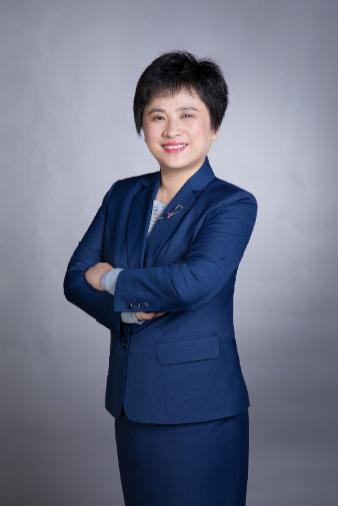 提问：一切发现从提问开始一、 AI的发展源自人类对社会生产力大幅提升的渴望1、AI的起源和发展历史互动：AI的发展为什么会经历三起三落2、AI时代真的来了互动：列举身边的AI3、AI高潮VS商业需求互动：AI高潮和商业需求是什么关系4、AI的各种权威定义5、AI 的关键技术和产业发展6、从感知智能到认知智能的技术概念及应用互动：哪些应用场景应用了AI技术？机器视觉的概念和应用互动：找一找视频中应用了哪些AI技术？语音技术的概念和应用自然语言处理技术的概念和应用机器学习技术的概念和应用7、人工智能会对哪些行业带来颠覆性的革命人工智能的权威预测容易被AI颠覆的行业的共同特点AI+金融应用场景AI+政务应用场景AI+医疗应用场景AI+司法应用场景AI+培训应用场景互动：总结容易被AI颠覆的行业共同特点8、人机协作时代企业的变革人机协作应用场景示例机器人员工已经来到我们周围案例分享：某保险公司机器人1号员工人机协作带来的企业变革案例分享：某著名金融企业拥抱AI 五年后发生的改变企业未来的业务核心是什么AI 时代会给人才管理带来什么改变二、组织如何应用AI进行智能化转型升级1、学习了解AI的基本概念和技术应用如何快速掌握AI专业知识如何快速掌握实战型的技术应用知识2、掌握如何从0开始建立AI应用的方法论如何规划智能体系通过案例阐述智能体系如何规划如何规划实施路径通过案例展现业务路径如何规划如何掌握AI建设的步骤3、组织及人才的准备从上到下的AI培训AI岗位如何设置AI人才在哪里组织必备的基础信息建设工作4、确定应用场景，寻找解决方案如何寻找合适的应用场景AI应用落地的成败有哪些因素三、人工智能未来发展趋势1、人工智能的技术趋势2、人工智能的产业趋势